“АЛБАН ХЭРЭГ ХӨТЛӨЛТИЙН СОЁЛЫГ ДЭЭШЛҮҮЛЬЕ” АЯНД НЭГДЛЭЭАймаг, сумын хэмжээнд явагдаж буй "Албан хэрэг хөтлөлтийн соёлыг дээшлүүлье" аяны хүрээнд зохион байгуулагдсан "Архив, албан хэрэг хөтлөлт" сэдэвт сургалтад амжилттай хамрагдлаа.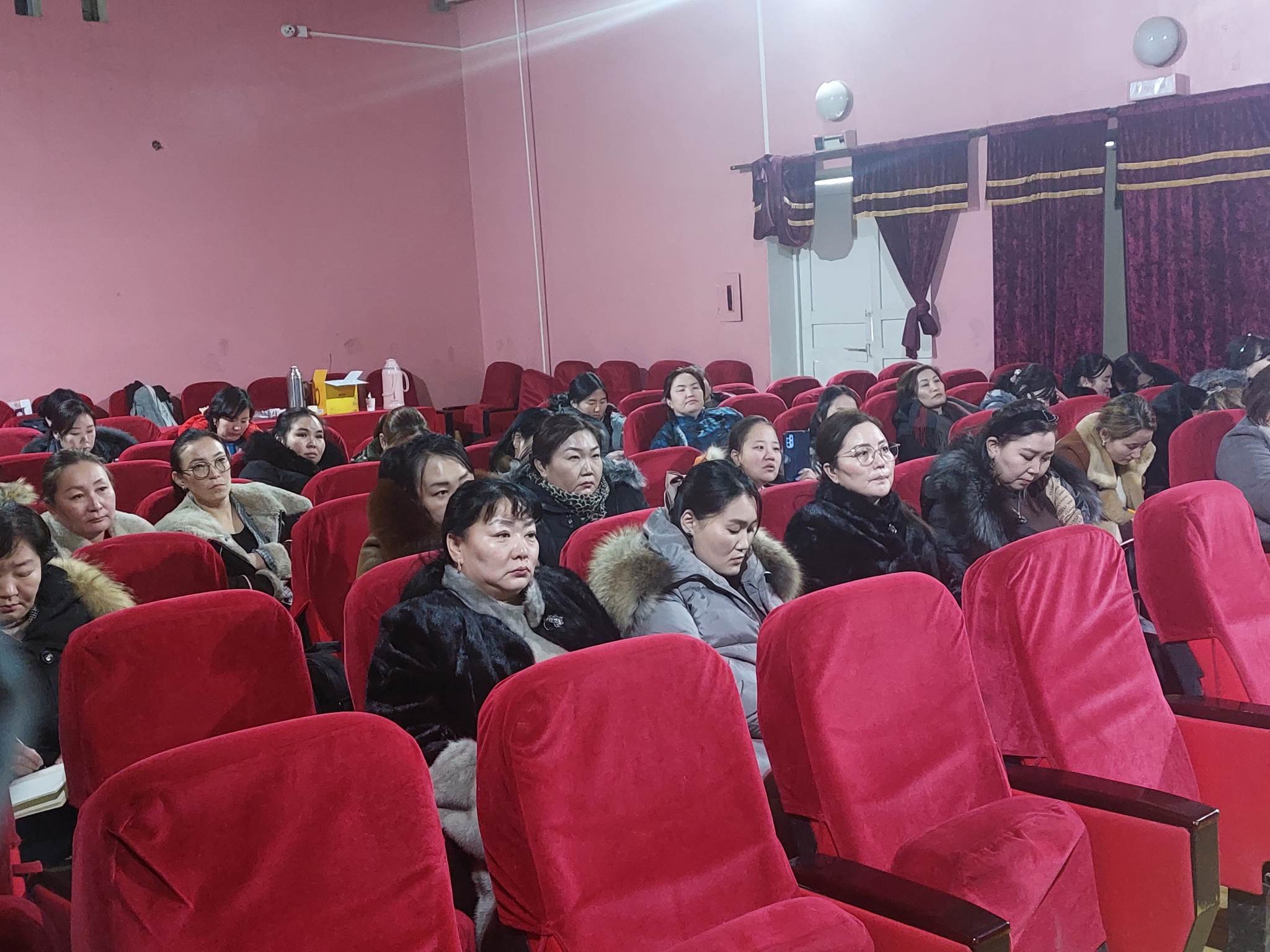 АЖИЛ МЭРГЭЖЛИЙН УРАЛДААНД АМЖИЛТТАЙ ОРОЛЦЛОО	ИТХ-ын нарийн бичгийн дарга болон хурлын ажлын албаны ажилтан нар ажил мэргэжлийн уралдаанд амжилттай оролцож хувийн дүнгээр ИТХ-ын Нарийн бичгийн дарга Б.Оюунцэцэг 3-р байр эзэллээ.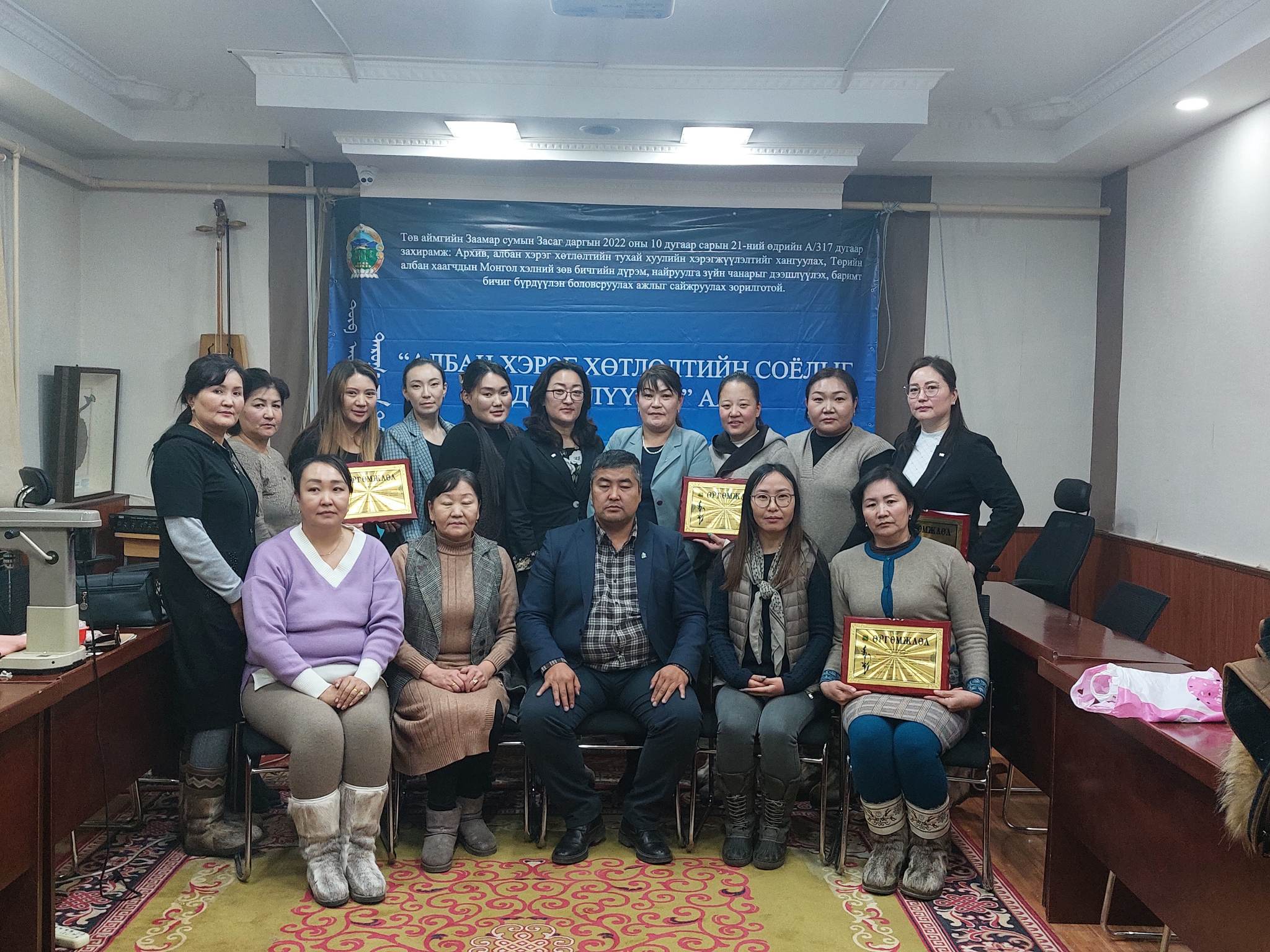 